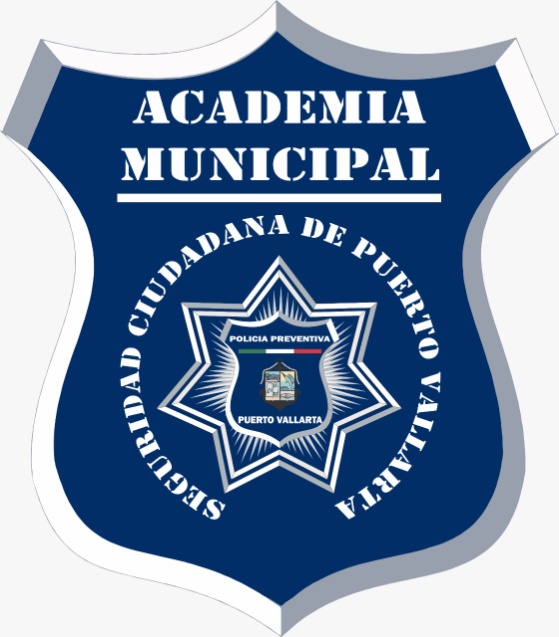 GUIA PROYECTO DIPLOMADO EN SEGURIDAD CIUDADANA Y PREVENCIÓN SOCIAL DE LA VIOLENCIA Y LA DELINCUENCIA CON PARTICIPACIÓN CIUDADANA MARCO LEGALLos proyectos de prevención social de la violencia y la delincuencia con participación ciudadana tienen como fundamento legal los artículos 21, párrafo noveno, de la Constitución Política de los Estados Unidos Mexicanos, que establece que la seguridad pública es una función a cargo de la Federación, el Distrito Federal, los Estados y los Municipios, que comprende la prevención general y especial de los delitos; el artículo 30 bis, fracción I, de la Ley Orgánica de la Administración Pública Federal que prevé que corresponde a la Secretaría de Seguridad y Protección Ciudadana formular y ejecutar las políticas, programas y acciones tendientes a garantizar la seguridad pública de la Nación; el artículo 2 de la Ley General del Sistema Nacional de Seguridad Pública que establece que la seguridad pública tiene como fines salvaguardar la integridad y derechos de las personas, así como preservar las libertades, el orden y la paz pública, la prevención especial y general de los delitos; el artículo 3 de la Ley General para la Prevención Social de la Violencia y la Delincuencia que señala que la planeación, programación, implementación y evaluación de las políticas públicas, programas y acciones se realizará en los diversos ámbitos de competencia, observando los siguientes principios: respeto irrestricto a los derechos humanos; integralidad; intersectorialidad; y transversalidad; trabajo conjunto; continuidad de las políticas públicas; interdisciplinariedad; diversidad; proximidad; transparencia y rendición de cuentas.Objetivo General de la Prevención Social de la Violencia y la  Delincuencia con Participación CiudadanaLa prevención social busca impulsar la participación coordinada de las instituciones públicas, privadas, y de la sociedad en general, para anticiparse y modificar las dinámicas sociales, urbanas, económicas y culturales que generan contextos de violencia, delincuencia y procesos de fragmentación social, y con ello aminorar el riesgo de que ocurran. Se plantea asumir estrategias que modifiquen las condiciones de la comunidad y generen oportunidades de desarrollo en lo económico, cultural y social, incluyendo aspectos de salud, educación, vivienda, empleo y deporte.La prevención social de la violencia y la delincuencia con participación ciudadana tiene como objetivos renovar los sistemas de seguridad y justicia, fortalecer la seguridad ciudadana, la cultura de la legalidad y el respeto a los derechos humanos, articular un modelo integrado de gestión territorial, lograr que la prevención se perciba como un recurso efectivo de la reducción de la violencia y el delito, así como potenciar el conocimiento y las capacidades de toda la población para construir comunidades cohesionadas, participativas, seguras y con relaciones sociales saludables y pacíficas.La prevención social promueve la construcción de una cultura preventiva que incida sobre los contextos de riesgo (sociales, económicos, demográficos, urbanos y jurídicos) que las propician o agravan. En este sentido se pretende contribuir a modificar las causas que originan la violencia y la delincuencia en la sociedad, por medio de la promoción de un ejercicio proactivo de la ciudadanía en la generación de entornos seguros y libres de violencia, y en el fortalecimiento de la cohesión social.DIPLOMADO EN SEGURIDAD CIUDADANA Y PREVENCIÓN SOCIAL DE LA	VIOLENCIA Y LA DELINCUENCIA CON PARTICIPACIÓN CIUDADANAAmérica Latina se ha convertido en una de las zonas con mayor aumento de la criminalidad y violencia en el mundo; algunas de sus ciudades tienen las tasas de homicidios más altas del mundo y la probabilidad de ser víctima de un delito es también de las más altas.En este panorama, la demanda más relevante de la población es la seguridad. La violencia y la delincuencia son problemas nacionales y regionales de interés público y colectivo, que integran a la sociedad en su conjunto, así como a sus instituciones. Si entendemos que la ciudadanía es el fin y la fuente de la violencia urbana entonces es evidente que se requiere de una amplia participación ciudadana en la solución de estos problemas.En este  contexto  ciudadano  de  exigencia,  la seguridad ciudadana representa una perspectiva que coloca a la ciudadanía y el respeto irrestricto a los derechos humanos como una de sus prioridades, además de la descentralización de las políticas de seguridad y una real, efectiva y evidente participación ciudadana, como señala el Centro Prodh & Insyde:Pasar de la seguridad pública hacia la seguridad ciudadana conlleva dos modificaciones principales: a) De enfoque: al establecerse como el receptor principal de las acciones del Estado a las personas y no a entidades abstractas e inasibles como el “orden político”; las personas son así fines y no medios; b) De diseño e instrumentación: debido a que las políticas de seguridad se diseñan e instrumentan a partir de las necesidades de seguridad específicas de los ciudadanos de una comunidad, colonia, barrio o municipio” (Centro Prodh & Insyde, 2009, p. 19).La seguridad ciudadana es un concepto que prioriza el respeto a los derechos humanos de manera transversal a las políticas que implementa el gobierno, el mejoramiento de la calidad de vida de las personas, el respeto a la dignidad humana, y el acceso en condiciones igualdad al mercado laboral y a las oportunidades sociales, es decir, para la seguridad ciudadana la violencia, la inseguridad y la falta de oportunidades son una amenaza para la sociedad.  Con base en lo anterior, los servidores públicos de las áreas de seguridad y prevención de los gobiernos locales requieren entender y conocer los alcances y límites del enfoque de la seguridad ciudadana, así como el diseño de políticas y programas de prevención social que atienden las causas que originan la violencia y la delincuencia en las que la participación ciudadana es relevante e imprescindible.Para tal fin, diversos expertos en seguridad y prevención latinoamericanos y mexicanos hemos coincidido en ofrecer a los gobiernos estatales y municipales un Diplomado en Seguridad Ciudadana y Prevención Social de la Violencia y la Delincuencia con Participación Ciudadana, que además de ofrecer la perspectiva conceptual y teórica, se concentra en ofrecer herramientas para el diseño, implementación, seguimiento y evaluación de proyectos de seguridad ciudadana y prevención social de la violencia y la delincuencia con participación ciudadana.I.     OBJETIVOSObjetivo GeneralProporcionar a los servidores públicos municipales las herramientas teóricas y el conocimiento práctico necesarios para obtener una mejor comprensión y entendimiento de los fenómenos de la violencia y la delincuencia desde el punto de vista de la seguridad ciudadana y la prevención social de la violencia y la delincuencia con participación ciudadana, lo que contribuirá a mejorar el diseño, implementación, seguimiento y evaluación de las políticas, programas y acciones que ejecuta el gobierno municipal.Objetivos Específicos:1. Aportar a los servidores públicos las bases y los principios de la seguridad ciudadana: derechos humanos, seguridad pública, policía y prevención, la discusión acerca de sus planteamientos y las propuestas de mejora en materia de la seguridad que debe brindar el Estado y el Gobierno a sus gobernados.2. Concientizar a los servidores públicos sobre la importancia de entender y atender los factores que originan la violencia y la delincuencia en la formulación, diseño e implementación de estrategias de prevención social desde la perspectiva de la seguridad ciudadana.3. Generar entre los servidores públicos los conocimientos básicos que les permitan diseñar y poner en marcha proyectos de prevención social de la violencia y la delincuencia con participación ciudadana.4. Dar a conocer a los servidores públicos los casos exitosos de proyectos y programas de prevención, en particular, aquellos relativos a la niñez, juventud y mujeres.5. Desarrollar el proceso de diseño y evaluación de políticas públicas aplicado a la seguridad ciudadana y prevención social de la violencia y la delincuencia con participación ciudadana.6. Analizar la política de prevención social de la violencia y la delincuencia con participación ciudadana, los fondos, subsidios y planeación presupuestal a fin de tener una mejor comprensión y atención de la política de seguridad pública.II.   Desarrollo del CursoA  fin de transmitir adecuadamente a los servidores públicos los contenidos y aplicaciones de los temas relativos a la seguridad ciudadana y a la prevención social de la violencia y la delincuencia con participación ciudadana, el equipo de instructores y expositores trabajará apegado a una metodología de carácter multidisciplinario centrada en la construcción de un modelo integral de formación y actualización. El programa del curso se desarrollará a partir del uso de materiales de lectura y sesiones de trabajo en grupo.•    Las clases se desarrollarán en aula.•    Las clases son de carácter teórico.•   El proceso de enseñanza será a través de técnicas expositivas en conferencia de discusión e integración.•    Se expondrán los temas con apoyo de recursos multimedia, presentaciones gráficas en power point, así como videos de apoyo relativos al tema.•    Se establecerán dinámicas de grupo para el análisis de los diferentes temas.•    Los participantes, de forma grupal, expondrán el tema asignado por el instructor o docente.•    Se entregará material de apoyo y bibliográfico a cada participanteIII.    Criterios de Evaluación del Curso• El curso se evaluará en una escala numérica de 5 a 10 en la que la calificación mínima para acreditar será 8 (ocho).• La evaluación de cada Módulo representa 10% de la calificación final, 60% en total de la calificación final.•   La participación, trabajos y tareas realizadas de forma individual representan 20% de la calificación final.•   El trabajo grupal equivale a 20% de la calificación final.• Para tener derecho a evaluación final el participante deberá cubrir 80% de asistencia a los cursos.•   Al finalizar y aprobar los cursos se entregará constancia de acreditación.IV.   Programa del Diplomado en Seguridad Ciudadana y Prevención Social de la Violencia y la Delincuencia con Participación CiudadanaEl Diplomado tiene una duración efectiva de 180 horas de clase, distribuidas en dieciocho semanas, diez horas semanales en dos días consecutivos, distribuidas de la siguiente forma: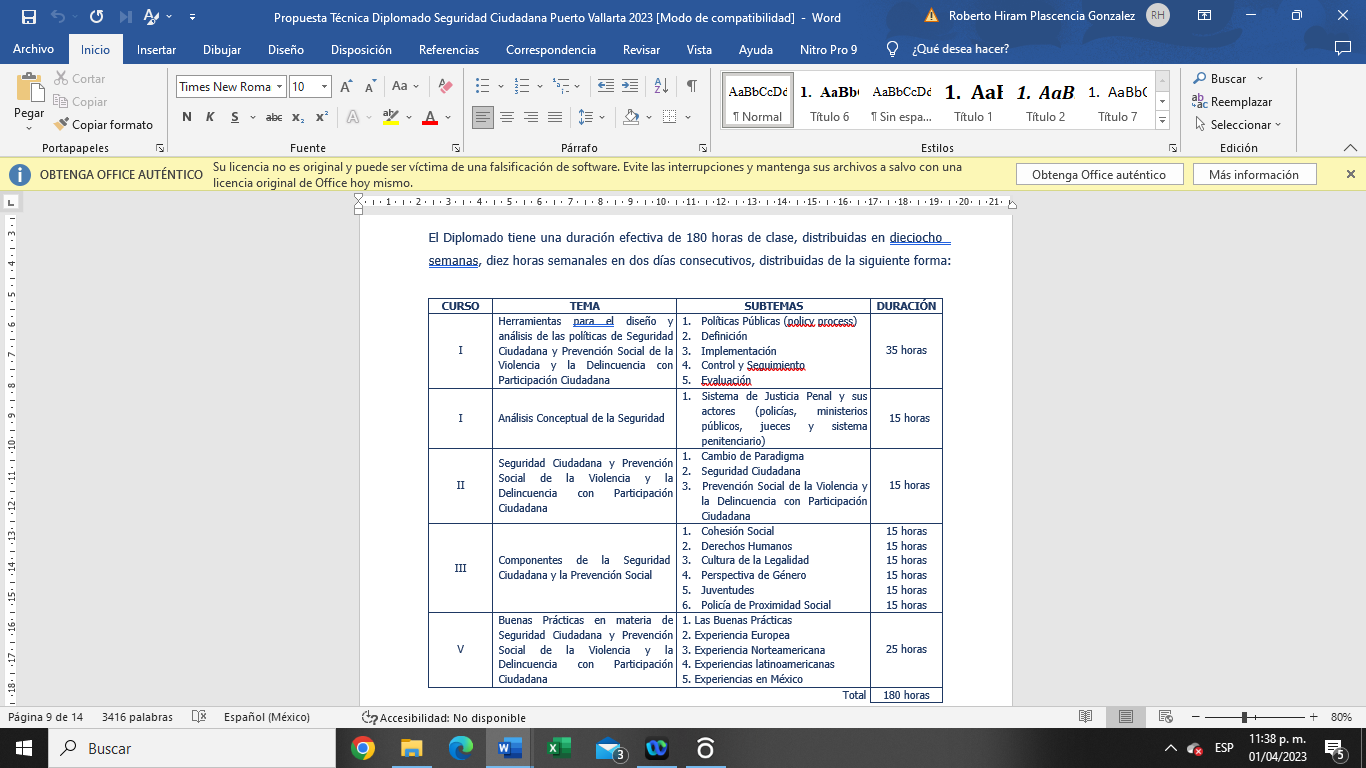 Las sesiones se llevarán a cabo, preferentemente y para no interferir en las labores cotidianas de los servidores públicos municipales, dos días por semana continuos en horarios vespertino y matutino.